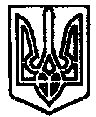 УКРАЇНАПОЧАЇВСЬКА  МІСЬКА  РАДАСЬОМЕ  СКЛИКАННЯТРИДЦЯТА СЕСІЯРІШЕННЯвід «     » травня 2018 року	№ ПРОЕКТПро внесення змін до Порядку розроблення та виконання місцевих цільових програмКеруючись ст.26, 27 Закону України «Про місцеве самоврядування в Україні», з метою покращення результативності та контролю під час розробки та виконання місцевих цільових програм, сесія Почаївської міської радиВИРІШИЛА:Внести зміни до Порядку розроблення та виконання місцевих цільових програм та викласти згідно додатку 1 до рішення.Контроль за виконання даного рішення покласти на постійну комісію з питань соціально-економічного розвитку, інвестицій та бюджету.Чубик А.В.Додаток 1 до рішення сесії Почаївської міської ради №___від _____________2018 рокуЗміни та доповнення, що вносяться до Порядку розроблення та виконання місцевих цільових програмВ розділі I п.1.3. доповнити словами : «органами виконавчої влади, керівниками бюджетних установ»В розділі II : п.2.2.1. викласти у такій редакції: «Програма розробляється за умов:- існування проблеми, розв’язання якої неможливе засобами галузевого управління і потребує підтримки на рівні міського бюджету; - відповідності мети програми пріоритетним напрямам Стратегії розвитку Почаївської МОТГ на період 2017-2027 роки, Законам України, Указам Президента України, програмі дій Уряду, Державним програмам економічного та соціального розвитку України, обласним програмам, щорічним програмам соціально-економічного та культурного розвитку Почаївської МОТГ з конкретними посиланнями на джерело; - наявності реальних можливостей ресурсного забезпечення виконання програми: фінансових (виділення коштів з міського бюджету, що є обов’язковою умовою розроблення програми); матеріально-технічних ресурсів; трудових ресурсів відповідного освітньо-професійного рівня.»2.2. п. 2.2.2. Викласти у такій редакції: «ініціатор розроблення програми готує пропозиції щодо наявності підстав для розроблення програми, які зазначені в пункті 2.2.1. розділу II Порядку, та подає їх для реєстрації до Почаївської міської ради.2.3. п. 2.2.3. викласти у такій редакції: «У разі наявності у зверненні аргументованих підстав для розроблення проекту Програми міський голова доручає відповідному структурному підрозділу в межах повноважень підготувати рішення виконавчого комітету Почаївської міської ради про підготовку проекту програми. В рішенні виконавчого комітету Почаївської міської ради вказується розробник, відповідальний виконавець та строк підготовки програми. 2.4. в п. 2.3.2.7 абзац перший викласти у такій редакції: «У цьому розділі зазначається орган (комісія або конкретна відповідальна особа) який здійснює координацію дій між виконавцями програми та контролює її виконання, визначає порядок взаємного інформування (із зазначенням конкретних строків), звітування тощо.	Абзац другий викласти у такій редакції: « визначений міським головою відділ або конкретна відповідальна особа веде базу даних міських програм та звітів відповідальних виконавців про їх виконання. Перелік міських програм, які потребують фінансування з бюджету Почаївської МОТГ, включаються окремим додатком до програми соціально-економічного та культурного розвитку Почаївської МОТГ на відповідний рік.В розділі III п.3.4. викласти у такій редакції: «Проект програми візується замовником програми (ініціатор розроблення програми) та керівником програми, яким є заступник міського голови, куратор відповідного напряму діяльності виконавчих органів міської ради, секретар виконавчого комітету, секретар міської ради або безпосередньо міський голова.У додатку 1 до програми , таблицю паспорта програми доповнити рядком із таким змістом:10.Керівник програми 